           ΕΛΛΗΝΙΚΗ ΔΗΜΟΚΡΑΤΙΑ				ΥΠΟΥΡΓΕΙΟ ΥΓΕΙΑΣ	                                                                                  Αθήνα   7/6/ 2018                   1η  ΥΓΕΙΟΝΟΜΙΚΗ ΠΕΡΙΦΕΡΕΙΑ ΑΤΤΙΚΗΣ		                        Αρ. Πρωτ.:  27343                 ΕΞΑΜΗΝΗ  ΕΚΠΑΙΔΕΥΣΗ ΕΙΔΙΚΕΥΜΕΝΩΝ ΙΑΤΡΩΝ ΣΤΟΥΣ ΥΠΕΡΗΧΟΥΣΜε τις διατάξεις του  Π.Δ 228/7-9-2000 (Α΄197), όπως τροποποιήθηκε με το Π.Δ 210/2003 ( Α΄ 168 )και ισχύει, δίνεται η δυνατότητα στους ειδικευμένους ιατρούς να τοποθετούνται στα δημόσια νοσοκομεία ως άμισθοι υπεράριθμοι, προκειμένου να εκπαιδευτούν στους υπερήχους.   Σύμφωνα με τις διατάξεις του άρθρου 33, παρ. 2 του ν. 4486/2017 (A΄ 115) «Μεταρρύθμιση της Πρωτοβάθμιας Φροντίδας Υγείας, επείγουσες ρυθμίσεις  αρμοδιότητας Υπουργείου Υγείας & άλλες διατάξεις», η εν λόγω αρμοδιότητα του Υπουργείου Υγείας μεταφέρθηκε στις  Υ.ΠΕ και η τοποθέτηση γίνεται με απόφαση του Διοικητή της  Υ.Π.Ε., σύμφωνα με τη σειρά προτεραιότητας των αιτήσεων των ενδιαφερομένων ιατρών, οι οποίες κατατίθενται στις οικείες Δ.Υ.Πε».   Αναφορικά με τις αιτήσεις των ενδιαφερομένων ιατρών, οι οποίες υποβλήθηκαν τα προηγούμενα έτη στην αρμόδια υπηρεσία του Υπουργείου Υγείας, η σχετική λίστα διαβιβάστηκε  στην Υπηρεσία μας και οι τοποθετήσεις για εκπαίδευση στους υπερήχους που αφορούν σε δημόσια νοσοκομεία, αρμοδιότητας μας, δρομολογούνται, πλέον, από την 1η Υγειονομική Περιφέρεια Αττικής, σύμφωνα με τη σειρά προτεραιότητας των αιτήσεων των ενδιαφερομένων ιατρών.   Σε εφαρμογή των ανωτέρω και σε συνδυασμό με τα υπ΄αριθμ.Γ4α/Γ.Π.οικ 81534/1-11-2017 και Γ5α/Γ.Π οικ.39771/23-05-2018 έγγραφα της Διεύθυνσης Ανθρώπινου Δυναμικού Ν.Π, Τμήμα Ιατρών Ε.Σ.Υ του Υπουργείου Υγείας, παραθέτουμε πίνακα των Νοσηλευτικών Μονάδων, αρμοδιότητας 1ης Υγειονομικής Περιφέρειας Αττικής, οι οποίες είναι αναγνωρισμένες ως κατάλληλες για την εκπαίδευση των ειδικευμένων ιατρών στους υπερήχους,  καθώς  και υπόδειγμα αίτησης  προς  διευκόλυνση των ενδιαφερομένων ιατρών.Σημειώνουμε ότι η υποβαλλόμενη αίτηση συνοδεύεται από την απόφαση χορήγησης τίτλου Ειδικότητας                                                                                                   Η Διοικήτρια                                                                                            Ιωάννα Διαμαντοπούλου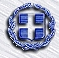 